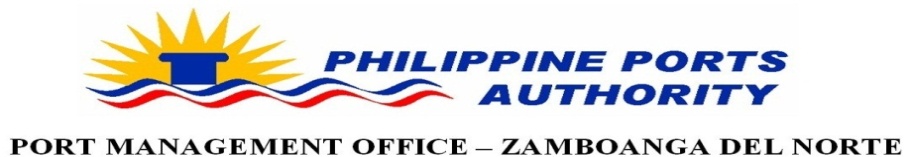 Port Area, Dapitan City Tel. No. (065) 213-6594 to 95Email address: ppa.pmodapitan@gmail.comINVITATION TO BIDFOR THE REBLOCKING OF CONCRETE PAVEMENT AND REPAIR OF GROUTED RIP-RAP, PORT OF LAMAO, LILOY, ZAMBOANGA DEL NORTEThe Philippine Ports Authority, PMO- Zamboanga del Norte, through its bids and Awards Committee for Infrastructure Projects intends to apply the sum of TWENTY SIX MILLION FIVE HUNDRED SIXTY SIX THOUSAND THREE HUNDRED FOURTEEN PESOS  (Php 26,566,314.00) being the Approved Budget for the Contract (ABC) to payment under the contract for the REBLOCKING OF CONCRETE PAVEMENT AND REPAIR OF GROUTED RIP-RAP, PORT OF LAMAO, LILOY, ZAMBOANGA DEL NORTE... Bids received in excess of the ABC shall be automatically rejected at Bid Opening.The PPA, PMO-Zamboanga del Norte, through its Bids and Awards Committee for Infrastructure Projects now invites bids for the project with the following scope of work:Scope of Work:					UNIT			Quantity     I.	Mobilization/Demobilization					lot	1.00     II.	REBLOCKING OF CONCRETE PAVEMENT	2.1. Demolition	 Works for item No.2				cu.m.	1,080.00     	2.2. Excavation & Disposal of Surplus Materials		cu.m.	2,592.00	2.3. Supply & Spread Sub base Coarse			cu.m.	1,556.00	2.4. Supply & Spread  base Coarse				cu.m.	1,556.00	2.5. Supply & place reinforcing steel bars for the 	       pavement & curb						kg.	78,754.00	2.6. Supply & place concrete for the pavement 	       and curb (3,500 psi)					cu.m.	1,214.00	2.7. Supply & Spread Hot Asphalt				ln.m.	2,758.00    III.	REPAIR OF GROUTED RIPRAP	3.1. Demolition works for item No. 3				cu.m.	172.00	3.2. Supply & Deliver and placement of rocks with grout	cu.m.	209.00	3.3. Supply & Install reinforcing steel bars for concrete                    toppings							kg.	1,169.00	3.4. Supply & Place Concrete Toppings (3,500 psi)		cu.m.	25.00    IV.	CONSTRUCTION HEALTH & SAFETY PROGRAM		lot	1.00EQUIPMENT1-unit- Pneumatic Breaker, Hand Held 			50ft. hose, Oiler and attach1-unit- Air equipment Compressor, Diesel Engine 	130 HP	1-unit- Concrete Saw 				           16"-18", self propelled, 6 3/4" cutting depth1-unit- Backhoe, wheel mounted 			0.50cu.m. cap, 101HP	1-unit- Dumptruck 			                        (6-8.99 cu.m.) 220 HP1-unit- Pay Loader, wheel type				 1.68 cu.m. cap1-unit- Road Grader 					165 HP cap	1-unit- Road Roller (10.50 tons cap. vibrating) 		tandem drum, 118 HP	1-unit- Survey Instrument 				1-unit- Rebar Bender 		                                    up to 25mm, 3-phase1-unit- Rebar Cutter 					16mm., 3-phase1-unit- Transit Mixer	                                                5-6 cu.m. cap, 175 HP1-unit- Concrete Vibrator, 2"                                            	1-unit- Water Truck, 500-1000 gals                           capacity, 360 HP1-unit- Batching Plant  1-unit- Forklift                                                              capacity 5,000 lbs.1-unit- Concrete mixer                                             1-bagger (4-6cu.ft./min)Completion of the works is required 186 Calendar Days. Bidders must have an experience of having completed at least one (1) contract that is similar to the contract to be bid, and whose value, adjusted to the current prices, must be at least 50% of the approved budget for the contract to be bid.Bidding will be conducted through open competitive bidding procedures using non-discretionary pass/fail criterion as specified in the Implementing Rules and Regulations of Republic Act 9184 (RA 9184), otherwise known as the “Government Procurement Reform Act”.Bidding is restricted to Filipino citizens/Sole proprietorships, partnerships, or organizations with at least seventy five percent (75%) interest or outstanding capital stock belonging to citizens of the Philippines and with Minimum PCAB License Registration-Medium A Port, Harbor and Offshore EngineeringInterested bidders may obtain further information from PPA, PMO-Zamboanga del Norte and inspect the Bidding Documents at the address given below from 8:00AM to 5:00PM, Monday to Friday.Letter of Intent will be received from May 24-31, 2017. Only Letter of Intent (LOI) with attached 1- xerox copy of PCAB License and shall meet the required experience will be accepted. Please present Original Copy of PCAB License at the time of submission of LOI for verification purposes. Bidders without similar experience to the contract to be bid need not apply.A complete set of Bidding Documents may be purchased by interested bidders from the address below and upon payment of a non-refundable fee for the Bidding Documents in the amount of Twenty Five Thousand Pesos (Php 25,000.00), exclusive of VAT.The PPA, PMO-Zamboanga del Norte will hold a Pre-Bid conference on May 31, 2017, 10:00 AM at PPA Conference Room, Admin. Bldg.,Port of Dapitan, which shall be open only to all interested parties who have purchased the Bidding Documents.Bids must be delivered to the address below on or before the Opening of Bid on, June 13, 2017 10:00 AM at PPA Conference Room, PMO-Zamboanga del Norte, Port area, Dapitan City address to the BAC Chairman for Infrastructure Projects. All bids must be accompanied by a bid security in any of the acceptable forms and in the amount stated in the Instruction to Bidders. Bids will be opened in the presence of the bidder’s representatives who choose to attend at the address below. Late bids shall not be accepted.The PPA, PMO-Zamboanga del Norte reserves the right to accept or reject any bid, to annul the bidding process, and to reject all bids at any time prior to contract award, without thereby incurring any liability to the affected bidder or bidders.(SGD) ENGR. ABDURASAD S. HASANBAC Chairperson for Infrastructure ProjectsPPA, PMO-Zamboanga del Norte, Port Area, Dapitan City 7101For further information, please refer to:The BAC Secretariat for Infrastructure Projects or The ESD OfficePPA, PMO-Zamboanga del Norte, Port Area, Dapitan City 7101Tel No. (065) 213-6595, (065) 213-6946Email Address:ppa.pmo.dapitan@gmail.comDate of Publication: May 24-31, 2017PPA Website: www.ppa.com.phPhilGeps Website: www.philgeps.netPhilippine Star(Newspaper) May 31, 2017